臺北市政府新聞稿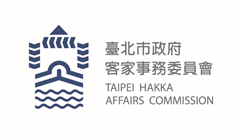 發布機關：臺北市政府客家事務委員會發布日期：109年9月4日主辦單位：臺北市政府客家事務委員會新聞聯絡人：臺北市客委會      徐家敏 02-27026141#302業務聯絡人：臺北市客委會      張嘉恆 02-27026141#211聚集客家X爵士音樂好手北市客委會邀市民聽國際級音樂會    臺北市客家事務委員會訂於9月12日在松菸誠品音樂廳舉辦「臺北爵士客 當好聽」國際交流音樂會，將客家音樂與世界流行音樂連結，邀請民眾體驗一場高水準的精緻藝術饗宴。 多國學生爭相報名 音樂創作研習工作坊實作淬煉     為使民眾感受來自客家充滿多元與超越國界的熱情，臺北市客委會於八月舉辦「當好學-客家音樂青年研習工作坊」，邀集音樂界一流師資，包括金馬獎得主金曲獎評審林尚德、呂至傑，即興演奏家楊大理、客家歌手林沛蕎、知名混音師張蘊源等，與一群熱愛音樂與客家文化的年輕人，透過「詞曲改編與創作」、「客語歌詞創作」、「客家音樂爵士編曲」、「客語爵士即興演唱」、「現場演出專輯混音」等面向，改編具客家文化底蘊特色的音樂曲目或新創而成多首爵士客家音樂，預計於9月12日在松菸誠品音樂廳的舞台上精采呈現。    今年的工作坊以堅強師資陣容吸引到來自不同縣市甚至不同國家的學員，許多北上追夢的學員在緊湊的16天內住在便宜的青年旅館，完成學習兼創作等不可能的任務，十分考驗學員的體力與專注力；而國際學生們則來自印度、澳洲、美國、泰國等國，也為本活動注入不同的文化視野。聲林之王2金牌選手韋喆、古箏演奏家李芯甯、爵士客家歌手林沛蕎經典詮釋    有別以往由學員上台表演，主辦單位今年特別邀請專業歌手、古箏演奏家來詮釋工作坊學員的作品，包括近期在選秀節目「聲林之王2」竄紅的金牌選手韋喆、古箏演奏家李芯甯與實力派客家爵士歌手林沛蕎，讓學員在工作坊期間能專注努力地學習與創作。其中，來自加勒比海陽光和沙灘的韋喆，擅長以時而溫暖低吟、時而爆發力十足的嗓音收服觀眾的心，曾受歌手蕭敬騰讚譽『完美聲線』，此次將挑戰演唱爵士客家歌曲，發揮『外國人唱客家』的文化交流精神，相當令人期待！    跨國界跨媒體的文化混搭        除此之外，音樂會還將齊聚來自各國的國際級爵士演奏家，包括鋼琴即興演奏大師楊大理、業界知名爵士樂團4 Notes，以跨國界、跨媒體的文化混搭形式，將工作坊學員每日積累的創作養分轉化為一場精彩的即興演出，絕對讓觀眾不虛此行。即日起開放民眾免費電子索票，座位有限額滿即止，索票連結：https://www.accupass.com/event/2008200645288382114700相關活動詳情可逕洽活動官網：https://sites.google.com/view/taipeijazzka/home『臺北爵士客 - 當好聽』 國際交流音樂會時間：2020-09-12(六) 14:30 ~ 17:00地點：松菸誠品音樂廳(臺北市信義區菸廠路88號B1)主辦單位：臺北市客家事務委員會承辦單位：社團法人台灣青年客家暨國際文化交流協會請出席民眾配合現場酒精消毒手部、量測體溫及配戴口罩的措施，並填寫出席實名制登記簿紀錄，本次活動禁止體溫超過37.5者入場。